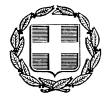 ΕΛΛΗΝΙΚΗ ΔΗΜΟΚΡΑΤΙΑΠ.Ε. ΦΘΙΩΤΙΔΑΣ						 ΔΗΜΟΣ ΑΜΦΙΚΛΕΙΑΣ -ΕΛΑΤΕΙΑΣΠΡΟΜΗΘΕΙΑ ΚΑΥΣΙΜΩΝ & ΛΙΠΑΝΤΙΚΩΝ  ΔΗΜΟΥ ΑΜΦΙΚΛΕΙΑΣ-ΕΛΑΤΕΙΑΣ ΚΑΙ ΤΩΝ Ν.Π.Δ.Δ.ΕΝΤΥΠΟ ΟΙΚΟΝΟΜΙΚΗΣ ΠΡΟΣΦΟΡΑΣ *ΓΙΑ ΤΑ ΕΙΔΗ ΤΟΥ ΤΜΗΜΑΤΟΣ 6Της  επιχείρησης …………………………………, έδρα ……………...., οδός …………………., αριθμός ……, ΑΦΜ………………………., ΔΟΥ…………………..........., τηλέφωνο ……………………..., fax …………….... Τα προς προμήθεια λιπαντικά θα είναι πρόσφατης παραγωγής (από Β’ εξαμήνου 2018 και μετά). Κάθε προσφερόμενος τύπος λιπαντικού (λάδια) θα συνοδεύεται από πιστοποιητικά γνησιότητας και θα διαθέτει πιστοποιητικό εταιρείας από το Γενικό Χημείο του Κράτους, επί ποινής αποκλεισμού.  *  Σημειώνεται ότι η προσφερόμενη τιμή μονάδας  επί των λιπαντικών  περιλαμβάνει και τα έξοδα μεταφοράς για την παράδοση των λιπαντικών στην έδρα του Δήμου. Αποδέχομαι δε ότι ο Δήμος μπορεί οποτεδήποτε να αποστέλλει δείγματα από τα λιπαντικά ώστε να ελέγχεται τόσο η ποιότητα, όσο και το αν πληρούν τις απαιτούμενες προδιαγραφές, στο Γενικό Χημείο του Κράτους. ΟΠΡΟΣΦΕΡΩΝΣφραγίδα και υπογραφήΟΜΑΔΑ Γ:  ΛΙΠΑΝΤΙΚΑ ΔΗΜΟΥ ΑΜΦΙΚΛΕΙΑΣ ΕΛΑΤΕΙΑΣΤΜΗΜΑ 6: ΛΙΠΑΝΤΙΚΑΟΜΑΔΑ Γ:  ΛΙΠΑΝΤΙΚΑ ΔΗΜΟΥ ΑΜΦΙΚΛΕΙΑΣ ΕΛΑΤΕΙΑΣΤΜΗΜΑ 6: ΛΙΠΑΝΤΙΚΑΟΜΑΔΑ Γ:  ΛΙΠΑΝΤΙΚΑ ΔΗΜΟΥ ΑΜΦΙΚΛΕΙΑΣ ΕΛΑΤΕΙΑΣΤΜΗΜΑ 6: ΛΙΠΑΝΤΙΚΑΟΜΑΔΑ Γ:  ΛΙΠΑΝΤΙΚΑ ΔΗΜΟΥ ΑΜΦΙΚΛΕΙΑΣ ΕΛΑΤΕΙΑΣΤΜΗΜΑ 6: ΛΙΠΑΝΤΙΚΑΟΜΑΔΑ Γ:  ΛΙΠΑΝΤΙΚΑ ΔΗΜΟΥ ΑΜΦΙΚΛΕΙΑΣ ΕΛΑΤΕΙΑΣΤΜΗΜΑ 6: ΛΙΠΑΝΤΙΚΑΟΜΑΔΑ Γ:  ΛΙΠΑΝΤΙΚΑ ΔΗΜΟΥ ΑΜΦΙΚΛΕΙΑΣ ΕΛΑΤΕΙΑΣΤΜΗΜΑ 6: ΛΙΠΑΝΤΙΚΑΟΜΑΔΑ Γ:  ΛΙΠΑΝΤΙΚΑ ΔΗΜΟΥ ΑΜΦΙΚΛΕΙΑΣ ΕΛΑΤΕΙΑΣΤΜΗΜΑ 6: ΛΙΠΑΝΤΙΚΑα/α ΕΙΔΟΣ ΜΟΝΑΔΑ ΜΕΤΡΗΣΗΣΠΟΣΟΤΗΤΑ ΕΝΔΕΙΚΤΙΚΗ ΤΙΜΗ ΜΟΝΑΔΑΣ (€ )ΠΟΣΟΣΤΟ ΕΚΠΤΩΣΗΣ (%)ΠΡΟΣΦΕΡΟΜΕΝΗ ΤΙΜΗ ΜΕΤΑ ΤΗΝ ΕΚΠΤΩΣΗ (€)1 Συνθετικό  λιπαντικό βενζινοκινητήρων SAE 10W-40 Λίτρα507,2502 Λιπαντικό ορυκτέλαιο πετρελαιοκινητήρων   SAE 20W-50 Λίτρα2002,0503 Λιπαντικό πετρελαιοκινητήρων 10W-40Λίτρα2003,5004 Λιπαντικό πετρελαιοκινητήρων 15W-40Λίτρα1602,2005 Πλήρως συνθετική βαλβολίνηSAE 75W-80 Λίτρα803,5006 Ορυκτή βαλβολίνη SAE 80W-90  Λίτρα803,5007 Βαλβολίνες 85W – 140Λίτρα803,5008 Βαλβολίνη Αυτομάτων Κιβωτίων DEXRONΛίτρα805,7009 Λιπαντικά υδραυλικών κυκλωμάτων ISO 68Λίτρα3002,50010 Λιπαντικά υδραυλικών κυκλωμάτων ISO 46Λίτρα4002,50011 λιπαντικά υδραυλικών 10-30TRAN  ΣΥΣΚΕΥΑΣΙΑ 20 ΛΙΤΛίτρα1003,50012Γράσσο βάσεως λιθίου με πρόσθετα υψ. πιέσεωςκιλά2004,00013Υγρά φρένων DOT 5.1Λίτρα504,30014Πρόσθετο ADBLUEΛίτρα15801,00015Λιπαντικό μίξης 2Τ σε λίτραΛίτρα258,870ΣΥΝΟΛΟΣΥΝΟΛΟΣΥΝΟΛΟΣΥΝΟΛΟΣΥΝΟΛΟΦΠΑ 24%ΦΠΑ 24%ΦΠΑ 24%ΦΠΑ 24%ΦΠΑ 24%ΣΥΝΟΛΟ ΤΜΗΜΑΤΟΣ 6  ΜΕ Φ.Π.Α.ΣΥΝΟΛΟ ΤΜΗΜΑΤΟΣ 6  ΜΕ Φ.Π.Α.ΣΥΝΟΛΟ ΤΜΗΜΑΤΟΣ 6  ΜΕ Φ.Π.Α.ΣΥΝΟΛΟ ΤΜΗΜΑΤΟΣ 6  ΜΕ Φ.Π.Α.ΣΥΝΟΛΟ ΤΜΗΜΑΤΟΣ 6  ΜΕ Φ.Π.Α.